Publicado en  el 29/08/2016 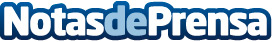 Nuevas funcionalidades tecnológicas para la privacidadHP lanza su nuevo portátil que incorpora el modo pantalla privadaDatos de contacto:Nota de prensa publicada en: https://www.notasdeprensa.es/nuevas-funcionalidades-tecnologicas-para-la Categorias: Innovación Tecnológica http://www.notasdeprensa.es